    Yehia 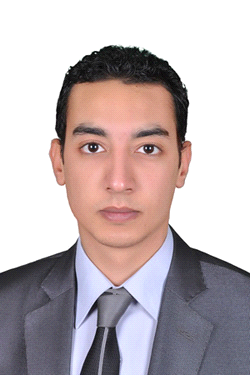               Address  :  Egypt            Email      :  yehia.375602@2freemail.com ـــــــــــــــــــــــــــــــــــــــــــــــــــــــــــــــــــــــــــــــــــــــــــــــــــــــــــــــــــــــــــــــــــــــــــــــــــــــــــــــــــــــــــــــــــــــــــــــــــــــــــــــــــــــــــــــــــــــــــــــــــــــــــــــــــــــــــــــــــPersonal Data:Gender                 :                     MaleData of Birth           :                     24/12/1987Nationality              :                     EgyptianMarital Status          :                     EngagedReligion                 :                     MuslimEducation:  Faculty                  :                    Faculty of Art Education- Zamalek University               :                    Helwan University – Branch ZamalekGrade                   :                    Very GoodGraduation year      :                    2011Computer & Programs Skills:3Ds Studio Max  - Vray       Autodesk Certified Professional 3ds Max 2014 - ( course at al-rebat for graphics )   AutoCAD                                Very GoodPhotoshop                               Very GoodTwinmotion                             Very GoodAftereffect                               GoodICDLLanguages Skills:Arabic       :               Mother tongueEnglish     :               GoodWork Experience:3d Artist for 5 yearsInterior and Exterior designer for 3 years at  the engineering office for contractingDepartment Administrator Exterior design for 3 years in same contracting co.Supervisor of interior finishes in same contracting company for 1 year3Ds Max instructor at Resala Society for 2 yearsadvertising designer for 2 years in Kingdom of Saudi Arabia Certificates:Autodesk Certified Professional 3ds Max 2014A Training certificate in the department of decoration in T.V in A.R.E.Certificate of Appreciation for participating in the Technical Workshop For the teaching of human rights.Quality Assurance Unit Appreciation Certificate from the faculty of arts of education.Excellence Certificate from the faculty of arts of education.Certificate of Appreciation for participating in Elsakia photography contest.Technical workshops:Experimental workshop for Media and creativity 2008(Art Creation Interactive).Experimental workshop for Media and creativity 2009(Art Creation Interactive).Experimental workshop for Media and creativity 2010(Art Creation Interactive).Technical Workshop For the teaching of human rights2009.Experimental workshop for Quality Assurance Unit 2009.Galleries:Gallery of plastic arts 2008.Gallery of Experimental workshop for Media and creativity 2009.Gallery of Experimental workshop for Media and creativity 2010.Gallery of Technical Workshop For human rights.Gallery of in Elsakia photography.Personal Characteristics:Good appearance, Good Speaker, Ambitious, Active.Ability to learn new tasks quickly. Ability to work well with all levels of management personal.Demonstrated ability to work independently and as a comparative team worker.